Знай:в любой ситуации террорист - это преступник, а заложник - его жертва! У нихне может быть общих целей!Помните:ваша цель - остаться в живых!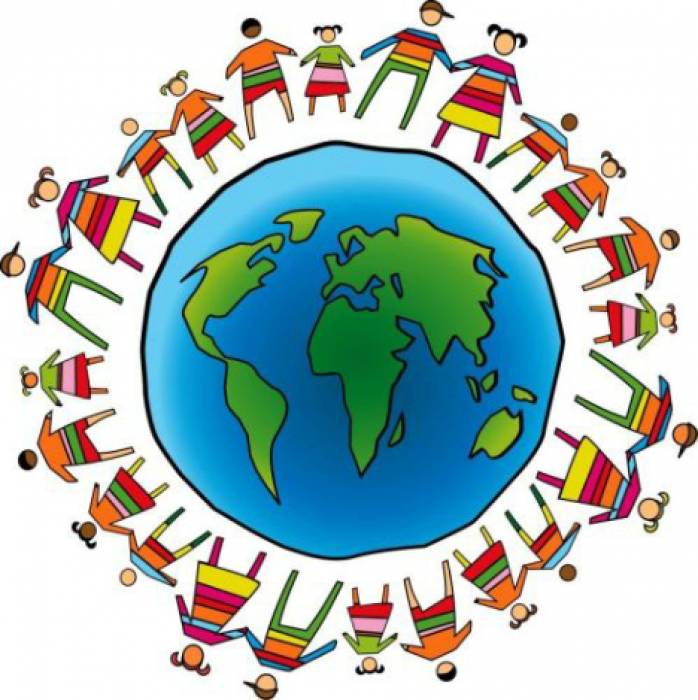 Смоленское областное государственное бюджетное учреждение «Гагаринский социально-реабилитационный центр для несовершеннолетних «Яуза»(СОГБУ СРЦН «Яуза»)215047 Смоленская область, Гагаринский район с. Карманово ул. Октябрьская д.8 тел. 8-(48135) 7-78-59,  тел./факс 8(48135) 7-79-23«Осторожно, терроризм!»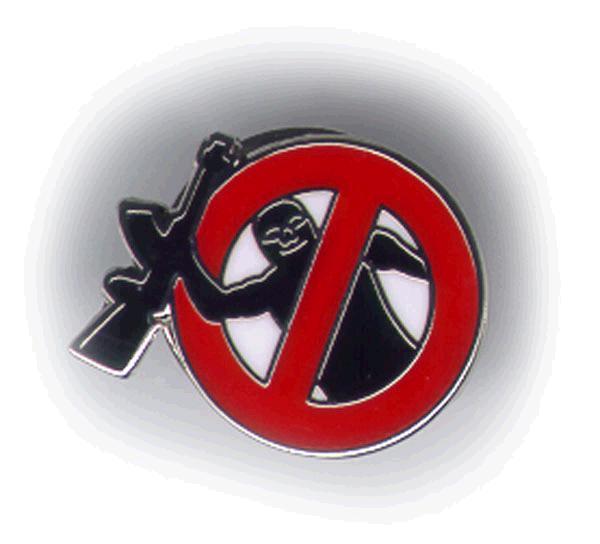 с. КармановоЧто такое терроризм?Терроризм - это одно из самых страшных преступлений. Бандиты совершают его, чтобы добиться своих злых целей. Для этого они нагнетают страх в обществе и совершают насилие над ЛЮДЬМИ. Все террористы - преступники, и после того, как они попадают в руки стражам порядка, их судят и сажают в тюрьмы.Скорее всего, вам не придется столкнуться с этим страшным злом - терроризмом, но, к сожалению, угроза терактов существует, и лучше всего быть к ней готовым.Цель террора- посеять страх в обществе, убивая и калеча людей, использовать ужас и панику как механизм для достижения своих бесчеловечных политических целей.Каким может быть терроризм? Государственным(проводится одной страной против другой)..Международным (осуществляется международными организациями). Внутригосударственным (посягает на основы государственности). Религиозным(насаждает свою идеологию). Главная цель террористов – решение политических вопросов, удовлетворение корыстных потребностей, месть, конкурентная борьба.Основные виды терроризма-С применением взрывных устройств;-С использованием химически опасных веществ;-С использованием телефона, почтовой связи.Обязательные элементы терроризма: насилие (чаще вооруженное) или его угроза; причинение или угроза причинению вреда здоровью человека.Правила поведения при теракте Не допускайте действий, которые могут спровоцировать нападающих к применению оружия и привести к человеческим жертвам.Переносите лишения, оскорбления и унижения, не смотрите в глаза преступникам, не ведите себя вызывающе, старайтесь быть незаметным. Выполняйте все требования, не противоречьте, не рискуйте жизнью окружающих и своей собственной, старайтесь не допускать истерики и паники.Необходимо обращать внимание:-  на  портфели, сумки, пакеты, лежащие  на полу, в урне, под столом, в оконном проеме.Спросите, где владелец. Если его рядом нет, есть повод для беспокойства;-  на подозрительные лица, иногда  неприметные, не выделяющиеся, но чем-либо странные (одеты не по сезону ,стараются скрыть свое лицо);-  на небольшие группы людей, собравшихся с определенной целью, возможно, агрессивно настроенных;-  на сдаваемые или снимаемые квартиры, подвалы, подсобные помещения, склады, вокруг которых наблюдается странная активность;-  на подозрительные телефонные разговоры.Если ты оказался  в  заложниках Знай - ты не один. Помни: опытные люди уже спешат к тебе на помощь. Не пытайся убежать, вырваться самостоятельно - террористы могут отреагировать агрессивно. Постарайся успокоиться и жди освобождения.1) Настройся на долгое ожидание. Специалистам требуется время, чтобы освободить тебя. Они не теряют ни минуты, но должны всё предусмотреть.2) Постарайся мысленно отвлечься от происходящего: вспоминай содержание книг, художественных фильмов, мультфильмов, решай в уме задачи. Если веришь в Бога, молись.3) Старайся не раздражать террористов: не кричи, не плачь, не возмущайся. Не требуй также немедленного освобождения - это невозможно.4) Не вступай в споры с террористами, выполняй все их требования. Помни: это вынужденная мера, ты спасаешь себя и окружающих.5) Помни, что, возможно, тебе придётся долгое время провести без воды и пищи - экономь свои силы.6) Если в помещении душно, постарайся меньше двигаться, чтобы экономнее расходовать кислород.7) Если воздуха достаточно, а по зданию передвигаться запрещают, делай нехитрые физические упражнения - напрягай и расслабляй мышцы рук, ног, спины. Не делай резких движений.